Assignment 6 – Core Competency PortfolioObjective: For this assignment, you will be reflecting on your digital skills outside of this course. You will do this by choosing 3 artifacts (e.g., schoolwork, projects, videos) that you have completed digitally in another course. For each artifact, you will be writing a reflection on how you have demonstrated core/digital competencies through this artifact. This assignment will be completed on PowerPoint.Before You Begin…Become familiar with Core CompetenciesGo to https://curriculum.gov.bc.ca/competencies and click on each competency to learn more about it.CommunicationThinkingPersonal and SocialBecome familiar with Digital CompetenciesGo to https://www2.gov.bc.ca/gov/content/education-training/k-12/teach/resources-for-teachers/digital-literacy to learn more.Research and Information LiteracyCritical Thinking, Problem Solving, and Decision MakingCreativity and InnovationDigital CitizenshipCommunication and CollaborationTechnology Open a new PowerPoint presentation.Choose Your 3 ArtifactsSelect 3 examples of digital schoolwork/projects you have created. These should be from any course in your grade 9 year, except for DL10. Artifacts from this year are preferred, but you may include up to ONE from middle school if necessary. You may also include up to ONE extracurricular personal project. (Note: if you cannot find a direct link to the project or it has been deleted, it is a good idea to choose a different project as you will not be able to show it as an example)Examples: a music video you made in French class; a Sway Science project on cell structure; a Minecraft project you did for Socials. There are so many possibilities.Create an Edublog PostTitle: Assignment 6 – Core Competency PortfolioTip: If you are not sure if the artifacts you have chosen are appropriate or are having trouble finding them, come visit your DL10 teacher for a chat!Formatting This Assignment:Include all the following information in a well-organized manner:Part 1: Project TitleCreative and colourful introduction to begin your portfolioPart 2: Artifact OneHeading: Name of first Artifact & CompetencyScreenshot: Clear image of first artifactLink: Insert a public, accessible link to first artifactReflection: Write a 7-10 sentence in depth reflection on how you explore your chosen competency through this artifact. (See below on how to write a good reflection).Part 3: Artifact TwoHeading: Name of second Artifact & CompetencyScreenshot: Clear image of second artifactLink: Insert a public, accessible link to second artifactReflection: Write a 7-10 sentence in depth reflection on how you explore your chosen competency through this artifact. (See below on how to write a good reflection).Part 4: Artifact ThreeHeading: Name of third Artifact & CompetencyScreenshot: Clear image of third artifactLink: Insert a public, accessible link to third artifactReflection: Write a 7-10 sentence in depth reflection on how you explore your chosen competency through this artifact. (See below on how to write a good reflection).Tip: Make sure that you choose 3 DIFFERENT core/digital competencies for each of your 3 artifacts!What is a good reflection?In paragraph form (7-10 sentences)Strong connection between artifact and core/digital competencySpecific and relevant examples to support your connectionConsider some of these questions while writing your reflection:How does your artifact relate with the core/digital competency?How could you improve this artifact with the core/digital skills you have gained this year?Are your evidence and examples relevant and well explained?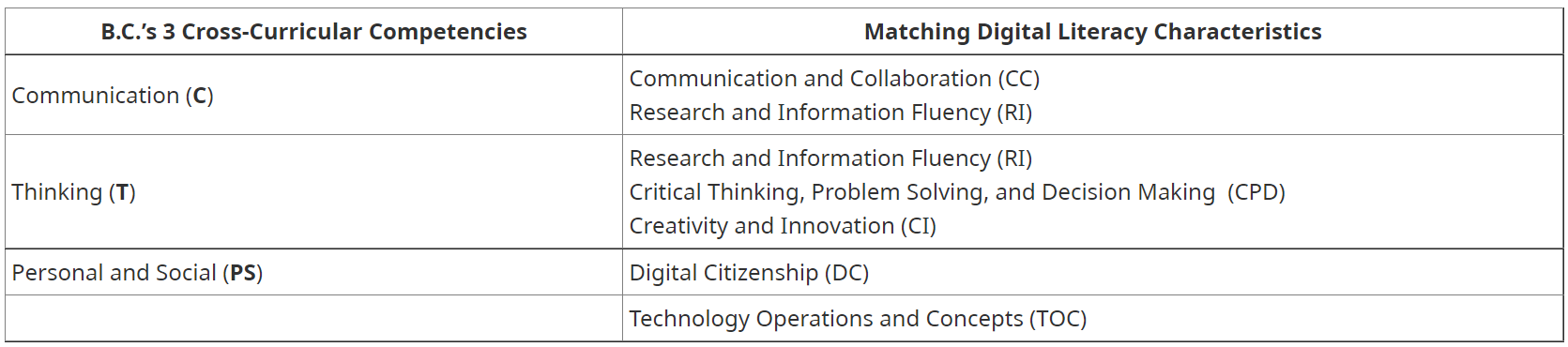 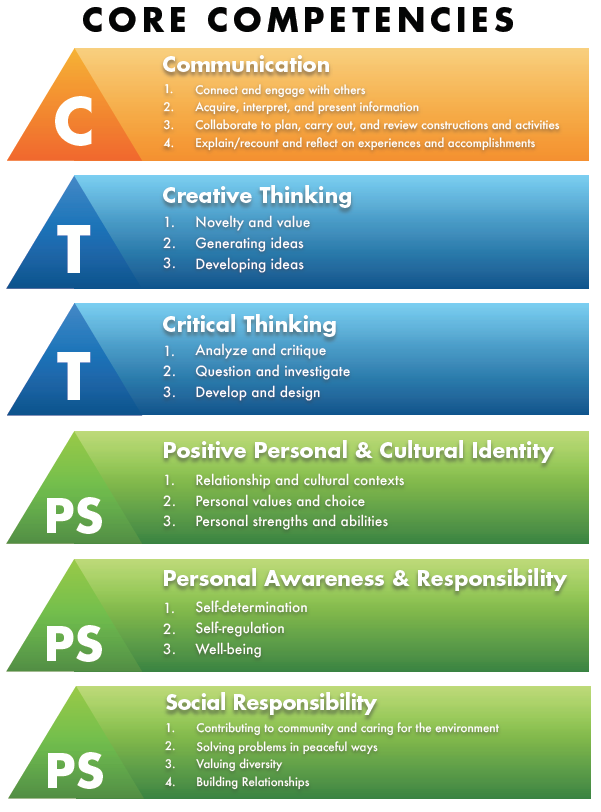 Instructions for Submitting this AssignmentMake sure ALL SECTIONS and details are checked, edited, and thoroughly completed.Embed your Assignment 6 Portfolio Assignment on a new Edublog post. You can also download it as a PDF to embed. Make sure you have selected the correct privacy setting. Go to: https://kodiaks.sd43.bc.ca/tutorial-videos/ if you need to watch a tutorial video on how to embed a PowerPoint into an Edublog post.Post your completed Edublog Post under “DL 10” category. View the post and double check that your PowerPoint has been embedded correctly.Copy the direct link of your post to submit to TEAMS (NOT just your homepage link- it MUST be the DIRECT link to your Assignment 6 post) If your link contains the words “admin” or “preview”, teachers will not have access to it!